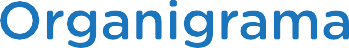 Cristina Vélez Valencia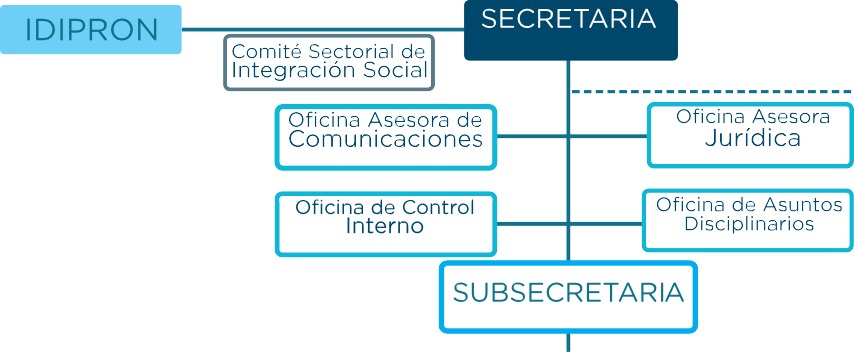 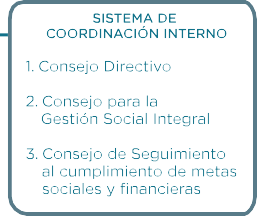 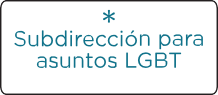 Wilfredo Grajales	607/Art. 4Alejandra Maldonado R.607/Art. 5Jennifer Andrea Bermúdez607/Art. 6Yulman Julián Sáenz 607/Art. 7Jorge Clavijo Bendeck607/Art. 8DIRECCIÓN DEGESTIÓNCORPORATIVAMaría Clemencia PérezDIRECCIÓN DE ANÁLISIS Y DISEÑO ESTRATÉGICOLiliana Pulido VillamilCarine Pening Gaviria607/Art. 9DIRECCIÓNTERRITORIALMaritza del Carmen MosqueraDIRECCIÓNPOBLACIONALMargarita Barraquer SourdisDIRECCIÓN DE NUTRICIÓN Y ABASTECIMIENTOJuan Carlos Peña607/Art. 10	607/Art. 14	607/Art. 17	607/Art. 21	587/Art. 3Subdirección deContrataciónDeisy Sabogal CastroSubdirección de Diseño, Evaluación y SistematizaciónAAlelexxaannddrraaCCeecciliilaiaRRiviveerraaSubdirección para la Gestión Integral LocalSandra Patricia GaleanoSubdirección parala InfanciaLina María Sánchez607/Art. 22Subdirección deNutriciónMartha Huertas607/Art. 11	607/Art. 15	607/Art. 18Subdirección para587/Art. 4Subdirección Administrativa y FinancieraGina Alexandra Vaca607/Art. 12Subdirección dePlantas FísicasLuis Antonio Pinzón607/Art. 13Subdirección de Gestión y Desarrollo del Talento HumanoGiovanny Arturo Gonzáles607/Art. 13BSubdirección de Investigacióne InformaciónÁlvaro Andrés Rueda Zapata607/Art. 16Subdirección para la Identificación,Caracterización e IntegraciónJarlin Sulelly Díaz607/Art. 1916 Subdirecciones Locales para la Integración Social607/Art. 20la JuventudFady Eduardo Villegas607/Art. 23Subdirección parala AdultezMiryam Stella Cantor G.607/Art. 24Subdirección parala VejezDiego Fernando Pardo (E)607/Art. 25Subdirección parala FamiliaMatilde Mendieta G.607/Art. 26Subdirección deAbastecimientoCamilo Trujillo587/Art. 5María Doris Mejía607/Art. 20BRafael Uribe UribeGloria Cerquera AragónSanta Fe - La CandelariaPablo Emilio Alayón LópezUsme - SumapazHelman Alexander GonzálezPuente Aranda - Antonio NariñoJosé Arthur Bernal AmorochoFontibónMirna Esther Higuera B.SubaHéctor Fabio RodríguezBarrios Unidos - TeusaquilloFabio BenavidesSan CristóbalCarlos Hernando Macías M.Los MártiresLina María Ladino G.UsaquénCamilo Iván Reyes AmadorCiudad BolívarBonifacio LópezChapineroFabián Alfonso BelnavisKennedyJhon Rafael Garzón RodríguezBosaMagda Alexandra Gómez AldanaEngativáFernando Mantilla OrtizTunjuelitoVíctor Hugo Valenzuela Rojas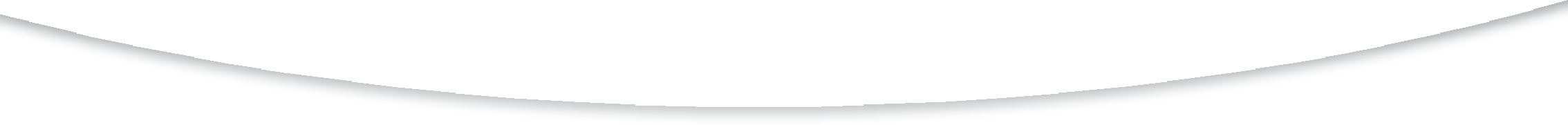 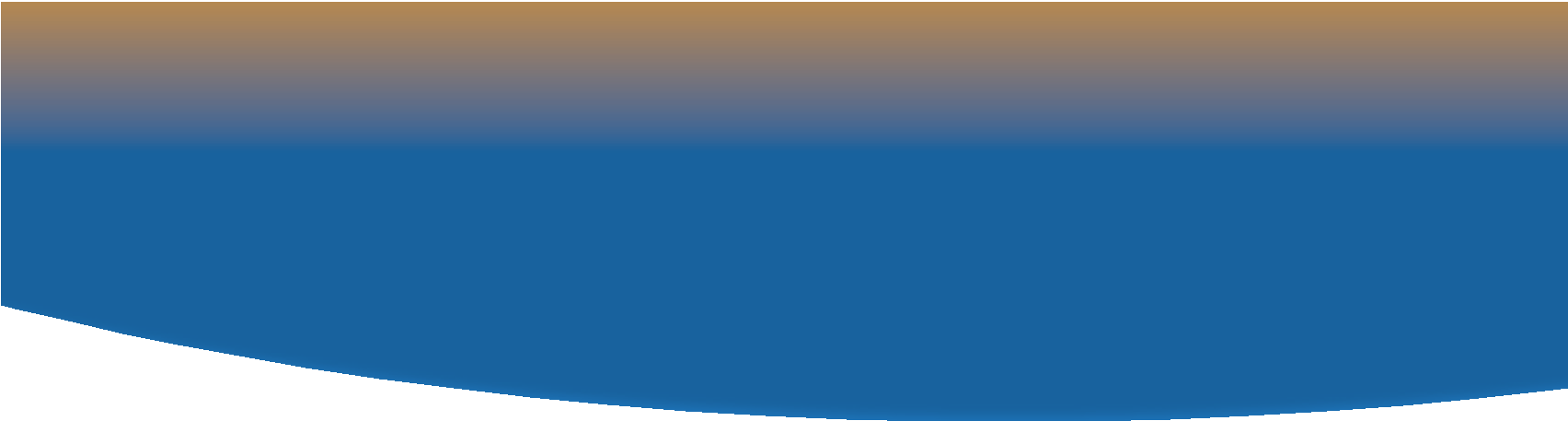 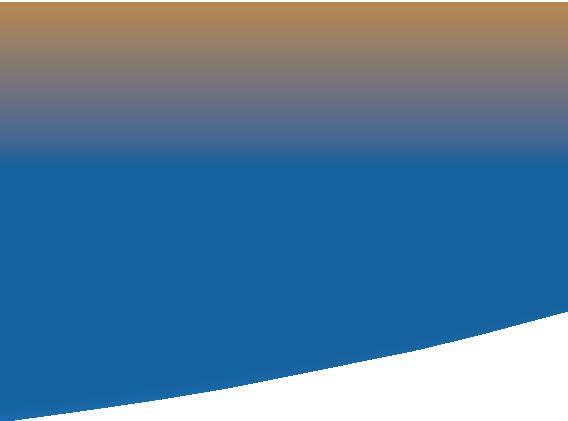 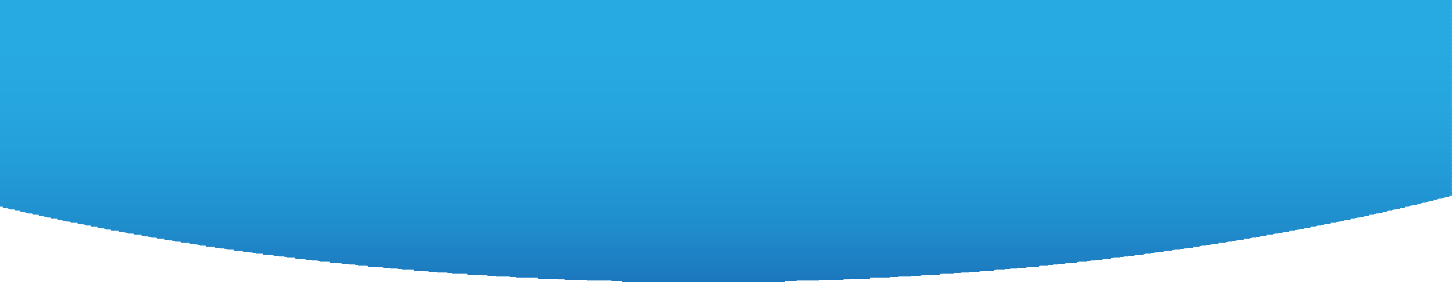 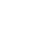 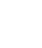 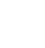 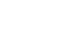 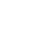 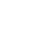 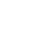 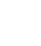 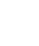 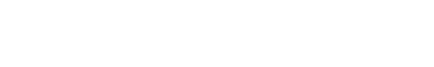 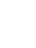 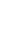 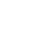 Decreto 607 de 2007	*Decreto 149 de 2012	**Decreto 445 de 2014	***Decreto 587 de 2017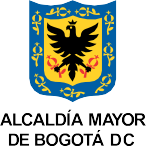 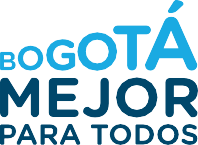 SECRETARÍA SOCIAL